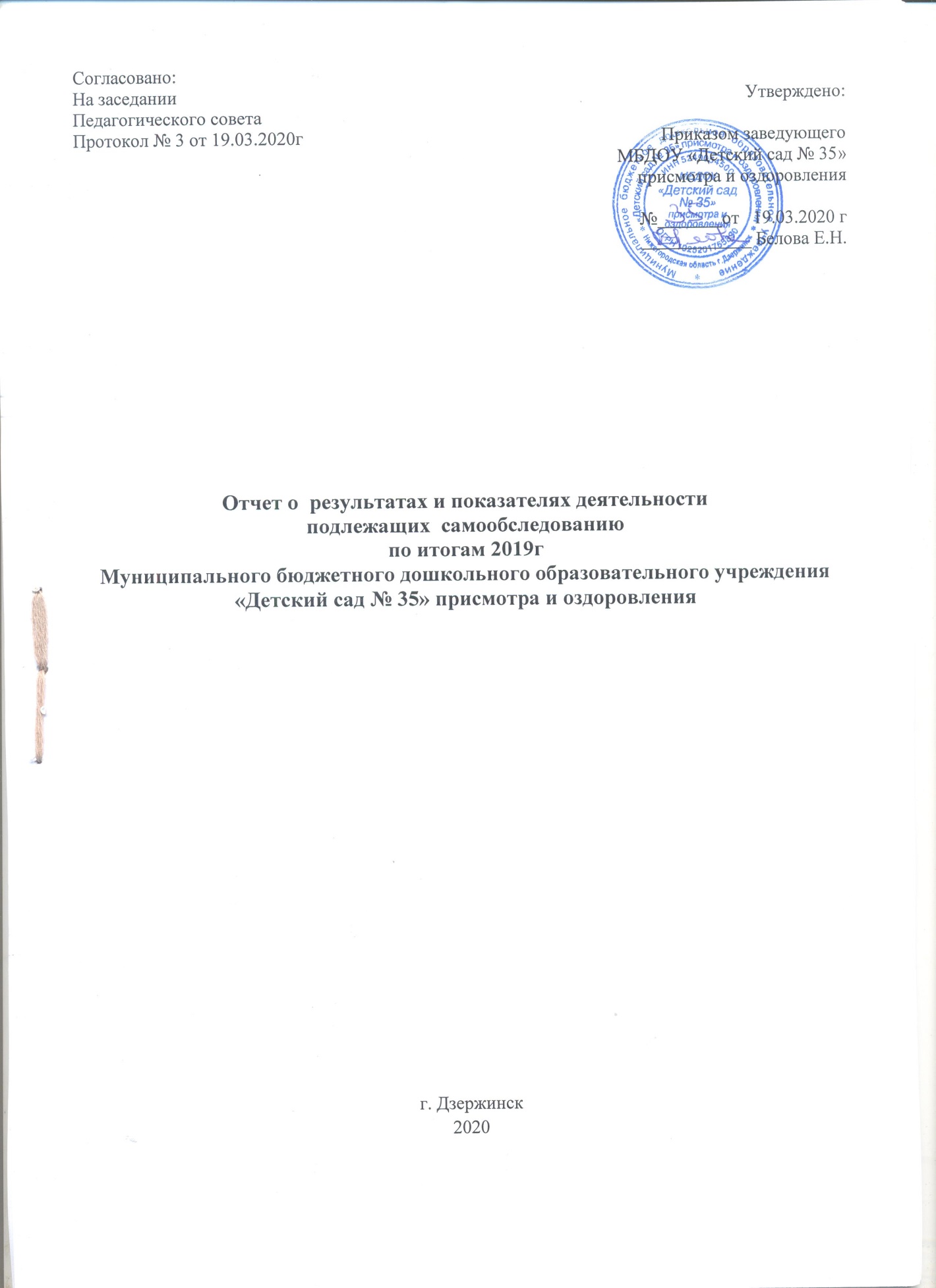          Самообследование проводилось в соответствии с требованиями приказов:- Приказа Министерства образования и науки РФ «Об утверждении Порядка проведения самообследования образовательной организацией» от 14 июня 2013г. № 462;-Приказа «Об утверждении показателей деятельности образовательной организации, подлежащей самообследованию» от 10 декабря 2013г. № 1324;- «О внесении изменений в Порядок проведения самообследования образовательной организации, утвержденный приказом Министерства образования и науки Российской Федерации от 14.06.2013 № 462» от 14.12.2017 № 1218,-Положением о проведении самообследования от 30.08.2017, приказом МБДОУ «Детский сад № 35» от 14.02.2020 № 31 «О проведении процедуры самообследования по итогам работы ДОО в 2019 году». Самообследование состоит из  аналитической части и показателей деятельности дошкольной образовательной организации (далее - ДОО) .1. Общая характеристика ДОО.Полное наименование ДОО: Муниципальное бюджетное дошкольное образовательное учреждение «Детский сад № 35» присмотра и оздоровления. Юридический адрес: 606044, Нижегородская область, г. Дзержинск, п. Желнино, ул. Кооперативная, д. 40. Учредителем и собственником ДОО является муниципальное образование городской округ город Дзержинск Нижегородской области в лице администрации   города  Дзержинска.  Здание 1892 г постройки,  является объектом культурного наследия и включено в реестр  памятников а архитектуры Нижегородской области приспособленное под детский сад с 1991 года.. Режим работы ДОО: МБДОУ «Детский сад № 35» функционирует в режиме 5-дневной рабочей недели. Нерабочие дни - суббота, воскресенье, праздничные дни. Группы функционируют в режиме 24 -часового пребывания (2 группы) .Проектная мощность здания рассчитана на 30 мест.  На 31.12.2019г. ДОО посещает 29 воспитанников. Функционируют 2 группы для детей в возрасте с 3 до 7 лет.  Из них: Младше-средняя - 14 чел, старше -подготовительная  - 15 чел. Эл. почта: ds35@uddudzr.ruОфициальный сайт:http://www.mdoy.ru/dz/351. Аналитическая часть1.1.Оценка организации образовательной деятельностиДОО осуществляло образовательную деятельность в соответствии с бессрочнойлицензией на право осуществления образовательной деятельности № 537 от 28.04.2016гОбразовательная деятельность ДОО регламентировалась локальными актами, предусмотренными частью 2 ст.30 ФЗ-273 от 29.12.12г. Локальные акты разработаны, согласованны, утверждены и размещены на официальном сайте ДОО в сети «Интернет».Основная цель деятельности ДОО является образовательная деятельность по реализации основной образовательной программы ДО .Для достижение  цели ,ДОО решало  следующие основные задачи:Забота о здоровье, эмоциональном благополучии и своевременном всестороннем развитии каждого ребенка .2.Обеспечение равных возможностей для полноценного развития каждого ребенка в период дошкольного детства независимо от места жительства, пола, нации, языка, социального статуса, психофизиологических и других особенностей (в том числе ограниченных возможностей здоровья).Обеспечение преемственности основных образовательных программ дошкольного и начального общего образования.4.Создание благоприятных условий развития детей в соответствии с их возрастными и индивидуальными особенностями и склонностями, развития способностей и творческого потенциала каждого ребенка как субъекта отношений с самим собой, другими детьми, взрослыми и миром.5.Объединение обучения и воспитания в целостный образовательный процесс на основе духовно-нравственных и социокультурных ценностей и принятых в обществе правил и норм поведения в интересах человека, семьи, общества.6.Формирование общей культуры личности детей, в том числе ценностей здоровогообраза жизни, развития их социальных, нравственных, эстетических, интеллектуальных, физических качеств, инициативности, самостоятельности и ответственности ребенка, формирования предпосылок учебной деятельности.7.Обеспечение вариативности и разнообразия содержания Программ и организационных форм дошкольного образования, возможности формирования Программ различной направленности с учетом образовательных потребностей, способностей и состояния здоровья воспитанников.8.Формирование социокультурной среды, соответствующей возрастным, индивидуальным, психологическим и физиологическим особенностям детей.9.Обеспечение психолого-педагогической поддержки семьи и повышения компетентности родителей (законных представителей) в вопросах развития и образования, охраны и укрепления здоровья детей.Для достижения указанной цели и задач ДОО осуществляло основные виды деятельности:-образовательную, направленную на воспитание и развитие детей; -осуществление присмотра и ухода за детьми.ДОО реализуется  «Основная образовательная  программа дошкольногообразования МБДОУ «Детский сад № 35» /далее Программа/, которая разработана в соответствие с Федеральным законом от 29.12.2012 № 273-ФЗ «Об образовании в Российской Федерации» и Федеральным государственным образовательным стандартом дошкольного образования, особенностей образовательного учреждения, региона и муниципалитета, образовательных потребностей и запросов воспитанников.основу Основной образовательной Программы легла комплексная программа «От рождения до школы. Основная образовательная программы дошкольного образования» под редакцией Н.Е. Вераксы, Т.С. Комаровой, М.А. Васильевой. – М.: Мозаика-Синтез,2017, а также в части формируемой участниками образовательных отношений парциальная  программа: «Приобщение детей к истокам русской народной культуры» О.Л.Князева, М.Д. Маханева С.-П.Издательство «Детство-Пресс», 2015г. Программа обеспечивает разностороннее развитие детей в возрасте от 1года 6 мес. до 7 лет, с учетом их возрастных и индивидуальных особенностей по основным направлениям детей : физическому, социально-коммуникативному, познавательному, речевому , художественно – эстетическом.Образовательная деятельность в ДОО ведётся на русском языке, в очной форме, нормативный срок обучения  года.2019 году образовательная деятельность по реализации Программы осуществлялась в соответствии разработанными документами:-годовыми планами МБДОУ «Детский сад № 35» ( определяющими задачи на учебный год: 2018/19 –первая половина, 2019/20-вторая половина),-учебным планом ( который устанавливает перечень образовательных областей и объем учебного времени, отводимого на проведение организованной образовательной деятельности); -годовым календарным;-учебным график (регламентирующий сроки организации учебного процесса с воспитанниками)-расписанием организованной  образовательной деятельности(занятий),режимом дня на холодный и теплый  периоды.-рабочими программами образовательной деятельности воспитателей и специалистов (музыкального  руководителя)Образовательная деятельность с воспитанниками осуществлялась в соответствии со спецификой дошкольного образования в следующих формах:в процессе организации различных видов детской деятельности: (игровая, коммуникативная, познавательно-исследовательская, восприятие художественной литературы и фольклора, самообслуживание и элементарный бытовой труд, конструирование, изобразительная, музыкальная, двигательная);в ходе режимных моментов;в самостоятельной деятельности детей;в процессе взаимодействия с семьями воспитанников.2019 году образовательная деятельность была ориентирована на внедрение и использование современных педагогических технологий, в том числе технологию проектной деятельности, проблемного обучения, при взаимодействии с детьми педагоги использовали социально-личностный подход.Платных образовательных услуг в ДОО нет.Выводы: ДОО функционирует в соответствии с нормативными документами в сфере образования Российской Федерации. Образовательная деятельность в ДОО организована в соответствии с основными направлениями социально- экономического развития Российской Федерации, государственной в сфере образования и способствует четкой организации образовательной деятельности.1.2.Оценка системы управления ДООУправление ДОО осуществляется в соответствии с Уставом ДОО и законодательством Российской Федерации на основе принципов единоначалия исамоуправления, обеспечивающих государственно – общественный характер управления Учреждением.Непосредственное управление ДОО осуществляет заведующий- Белова Евгения НиколаевнаКоллегиальными органами управления ДОО являются: Общее собрание работников, Педагогический совет.Общее руководство ДОО осуществляет Общее собрание работников, в состав которого входят с правом решающего голоса все сотрудники ДОО.Управление педагогической деятельностью осуществляет Педагогический совет ДОО, в состав которого входят все педагогические работники.В 2019 году в ДОО прошло 3 заседания	Общего собрания ,  по следующим темам:-«Отчет руководителя о результатах работы в 2018/19 учебном году, определениеперспектив развития ДОО», где рассматривались  вопросы об итогах работы всегоколлектива ДОО по разным направлениям: материального обеспечения,административно-хозяйственной деятельности, определение проблем и примерныхпутей их решения (протокол № 3 от  30.05.19);-«Подготовка ДОО к учебному году», где рассматривались организационные вопросы касающиеся слаженности работы всего коллектива; вопросы обеспечения охраны жизни и здоровья воспитанников; обсуждался план административно-хозяйственной деятельности в 2019/20 учебном году (протокол № 1 о 30.08.19г);«Основные направления финансово-хозяйственной деятельности ДОО в 2019/20 учебном году», обсуждался вопрос выявления потребностей, расходования бюджетных и в 2020 году (протокол № 2 от 27.11.19)2019 году прошло  4  заседания  Педагогического совета:-«Организация работы с воспитанниками по развитию конструктивно- модельной деятельности условиях реализации ООП ДО ДОО» (протокол №3 от 20.02.19);«Об утверждение результатов показателей деятельности, подлежащих самообследованию по итогам 2018 года МБДОУ «Детский сад №35»(протокол № 4 от28.03.19);-«Воспитание основ патриотизма у дошкольников в процессе знакомства с культурой и истории родного края, города»( протокол №5 от 22.04.19); -«Анализ деятельности педагогического коллектива за 2018/19 учебный год» (протокол № 5 от 30.05.19);-«Обсуждение и утверждение годового плана работы МБДОУ «Детский сад № 35 на 2019/20 учебный год» (протокол № 1 от 30.08.19); -«Знакомство с методическими рекомендациями по работе с детьми с сахарным диабетом» (протокол № 2 от 24.10.19);На педагогических советах рассматривались  следующие вопросы:-реализация задач годового плана ДОО (на 2018/19,2019/20 учебные года) и определение мероприятий педагогического коллектива по их решению;определение направлений  развития ДОО;улучшения  качества и построения целостности образовательного процесса;-определение содержания, обогащение развивающей предметно-пространственнойсреды по основным направлениям развития детей в разных возрастных группах.-определение содержания и требований к педагогу в соответствии сПрофстандартом.Педагогический  коллектив  в  рамках  годовых	планов (2018/19, 2019/20гг),  решалследующие задачи и рассматривал их на тематических педагогических советах:-Создавать условия для  разностороннего развития воспитанников в процессеконструктивно-модельной деятельности;-Создавать условия для  воспитания основ патриотизма у дошкольников в процессезнакомства с историей и культурой родного города, родного края.Создавать организационно- методические условия внедрения профессионального стандарта педагога по развитию профессиональных компетенций педагогов ДОО для реализации ФГОС дошкольного образования: самообразование и развитие.Для решения данных задач педагогическим коллективом проводились следующие мероприятия:-тематические педагогические советы: «Организация работы с воспитанниками по развитию конструктивно- модельной деятельности условиях реализации ООП ДО ДОО»; «Воспитание основ патриотизма у дошкольников в процессе знакомства с культурой и истории родного края, города»; -круглый стол: «Профессиональный стандарт педагога как система требований к деятельности воспитателя в условиях реализации ФГОС ДО»-тематический контроль: «Анализ работы ДОО по организации питания воспитанников», «Анализ работы ДОО по нравственно-патриотическому воспитанию»; -открытые просмотры и анализ образовательного процесса: ООД (занятия по ознакомлению с окружающим: знакомство с родным краем, городом, по конструированию).По результатам данных мероприятий педагогическим коллективом ДОО были сделаны выводы и приняты решения направленные на улучшения образовательного процесса.Представительным органом родительской общественности ДОО является Советродителей, который защищает законные права и интересы воспитанников, оказывает содействие в совершенствовании условий для осуществления образовательного процесса, охрана жизни и здоровья воспитанников. Решение Совета носит рекомендательный характер для всех родителей ДОО.2019 году прошло 3 заседания Совета родителей, по следующим темам:-«Согласование	локальных	актов,	регламентирующих	деятельностьДОО	своспитанниками» (протокол № 3 от 01.03.19);-«Отчет заведующего о результатах работы ДОО по итогам 2018/2019г»( протокол № 4от 30.05.19);«Составление плана работы на 2019/20 учебный год » (протокол №1 от 04.09.19); Структура, порядок формирования, срок полномочий и компетенция органовуправления ДОО, принятия ими решений устанавливаются Уставом ДОО в соответствии с законодательством Российской Федерации.Действующая система управления позволяет оптимизировать управление, включить в пространство управленческой деятельности значительное число педагогов, работников ДОО и родителей (законных представителей). В ДОО используются эффективные формы контроля, различные виды мониторинга (управленческий, методический, педагогический, психолого-педагогический, контроль состояния здоровья детей, социологические исследования семей).Система управления в ДОО обеспечивает оптимальное сочетание традиционных и современных тенденций.Выводы: Управление ДОО осуществляется в соответствии с действующим законодательством на основе принципов единоначалия и коллегиальности, обеспечивающих государственно-общественный характер управления. Структура и механизм управления образовательным учреждением обеспечивает его стабильное функционирование, взаимосвязь всех структурных подразделений, в ДОО реализуется возможность участия в управлении детским садом всех участников образовательного процесса.1.3. Оценка содержания и качества подготовки воспитанников(обучающихся)целью повышения качества образования, эффективности работы педагогического коллектива с воспитанниками, в ДОО был проведен мониторинг:Оценка эффективности уровней педагогических воздействий ( педагогическаядиагностика	освоения воспитанниками Программы по итогам 2018/19 учебного года);Анализ состояния здоровья и охраны жизни  воспитанниковОценка эффективности уровня педагогических воздействийсоответствии с требованиями ФГОС ДО педагогами ДОО была проведена оценка индивидуального развития детей в рамках педагогической диагностики, которая в соответствии с Программой и «Положением об индивидуальном учете результатов освоения воспитанниками Основной образовательной программы Муниципального бюджетного дошкольного образовательного учреждения «Детский сад № 35 » проводится в конце учебного года. с периодичностью 1 раз в год. Обследование прошли дети двух разновозрастных дошкольных групп  , было обследовано 32 воспитанника.По результатам педагогического мониторинга было выявлено, что наиболее успешно освоены образовательные области «Социально-коммуникативное развитие», «Познавательное развитие». Низкие результаты показали образовательные области «Речевое развитие» (во всех группах). Воспитанниками  ДОУ программа освоена.течение года педагогами ДОО осуществлялись педагогические мероприятия по привлечению и подготовке воспитанников к участию в конкурсах, фестивалях, выставках разного уровня, в том числе с участием их семей. В отчетном году -участники городской выставки- конкурс «Креативная елка» и «Сказочный Дед мороз» организованная МБУ ДО «Эколого-биологический центр»;-призеры городского конкурса среди ДОО «Безопасная дорога детям -Внимание Светофор!» среди воспитанников- детские рисунки-семьи воспитанников участники городского конкурса "Снеговик 2019";-Участие семей воспитанников :-в Международной общественной акции "Бессмертный полк 2019"; - в городском смотре-конкурсе «Территория детства»;-Участие в городской выставке-конкурсе «Осенний калейдоскоп» (поделки из природного материала);Участие в городской выставке-конкурсе «Чародейка -зима» в номинации «Креативная елка» «Сказочный Дед Мороз»;Анализ состояния здоровья и охраны жизни воспитанниковПоказатели здоровья и физического развития воспитанников Характеристика воспитанников по группам здоровья Количество дней, пропущенных по болезни на одного ребенка (дето/дни) Показатели физического развития воспитанниковЧисло случаев заболеваний детейАнализируя показатели заболеваемости ДОО в 2019 году в сравнении с городскими показателями , надо отметить что в ДОО показатели заболеваемости воспитанников ниже общегородских показателей.целью снижения высоких показателей по заболеваемости и числа часто болеющих воспитанников , в ДОО в течении 2018 года осуществлялись профилактическо -оздоровительные мероприятия такие как:Профилактические мероприятия:С – витаминизация третьих блюд;организация рационально сбалансированного питания воспитанников;организация двигательного режима воспитанников;ежедневная организация оздоровительно- профилактических мероприятий направленных на профилактику плоскостопия и нарушение осанки у воспитанников соблюдение медицинских отводов от закаливающих процедур и занятий физической культурой после болезни; -физкультминутки ,гимнастика для глаз(профилактика детской утомляемости);организация санитарно-противоэпидемиологических мероприятий по предупреждению и нераспространению гриппа и ОРВИ.Оздоровительные мероприятия:закаливание воспитанников  с учетом состояния их здоровья ;ежедневная гимнастика после сна;организация организованной образовательной деятельности по физической культуре с детьми старшего дошкольного возраста на воздухе;Вся работа по охране жизни и здоровья воспитанников педагогический коллектив ДОУ осуществляет в тесном сотрудничестве с учреждениями здравоохранения ( на договорной основе): с «Детской городской поликлиникой № 10» , которое осуществляется на договорной основе.Анализ взаимодействия с данными учреждениями показал, что оно ежегодно носит систематический характер.Мониторинг детского травматизма воспитанников за 2019  год показал  егоотсутствие	во время образовательного процесса и  вне образовательного процесса.Выводы: Результаты оценки эффективности педагогических  воздействий( индивидуального учета результатов освоения воспитанниками Основной образовательнойпрограммы), анализ результатов участия воспитанников ( и их семей) в конкурсном движении говорит о удовлетворительном уровне качества подготовки воспитанников (обучающихся) ДОО, уровня освоения воспитанниками Программы.1.4.     Оценка организации учебного(образовательного) процесса Образовательный процесс в ДОО строится в соответствии с основнойобразовательной программой МБДОУ «Детский сад № 35», структура которой (содержание) соответствует требованиям ФГОС ДО.также образовательный процесс строился в соответствии с: -учебным планом;календарным учебным графиком;-режимом дня воспитанников;-расписанием организованной образовательной деятельности (образовательной нагрузки)Количество и продолжительность организованной образовательной деятельности с воспитанниками в ДОО организовывалась в соответствии с учебным планом, расписании организованной образовательной деятельности на 2018/19,2019/20 учебные года, составленному в соответствии требованиями СанПиН 2.4.1.3049-13.Продолжительность ООД составляла:младшей группе (от 3 до 4 лет) – 15 минут;средней группе (от 4 до 5 лет) – 20 минут;старшей группе (от 5 до 6 лет) – 20/25 минут;подготовительной группе (от 6 до 7 лет) – 30 минут.середине ООД педагоги проводят физкультминутку, между ООД предусмотрены перерывы продолжительностью 10 минут. Образовательный процесс, строится на адекватных возрасту формах работы с детьми, при этом основной формой и ведущим видом деятельности является игра.Реализация Программы в ДОО строится с учётом принципа интеграции образовательных областей в соответствии с возрастными возможностями иособенностями детей, спецификой и возможностями образовательных областей. Рациональная организация образовательного процесса предусматривает решение программных образовательных задач в совместной деятельности взрослого, и детей и самостоятельной деятельности дошкольников не только в рамках непосредственной образовательной деятельности, но и при проведении режимных моментов в соответствии со спецификой дошкольного образованияобразовательном процессе применяются разнообразные педагогические технологии, в том числе обеспечивающие интенсивность и индивидуализацию образовательного процесса: технология проектной деятельности, технология проблемного диалога, информационные технологии.       В	группах	созданы	необходимые	условия	для	совместной	с	педагогом,самостоятельной  деятельности  детей,  условия  для	организованной  деятельности  своспитанниками,	для	разнообразных	видов	детской	деятельности:	игровой,познавательной, трудовой, творческой.С целью	улучшения качества организации образовательного процесса , в 2019 годупедагогический коллектив определил годовые задачи и ряд практических мероприятий по их решении: педагогические советы, открытые просмотры, консультации , конкурсы. И осуществлял работу направленную на улучшение качества образовательного процесса (2018/19, 2019/20 гг- перечень которых представлен в п.2)Медицинское обслуживание:ДОО имеется отдельно выделенный медицинский  кабинет .Медицинское обслуживание воспитанников осуществляется медицинской сестрой, врачом-педиатром Детской городской поликлиники № 10 , ДОО предоставляет помещение с соответствующими условиями для работы медицинских работников. Медицинские работники осуществляют оценку состояния здоровья воспитанников, плановую профилактическую работу с воспитанниками( вакцинацинопрофилактика , работа по профилактике туберкулеза среди воспитанников), тематические собрания родителей, оказание им консультативной помощи, углубленные профосмотры воспитанников.Взаимодействие ДОО и муниципального учреждения здравоохранения ГБУЗ НО «Городская детская больница №10 г.Дзержинска »,ГБУЗ НО «Дзержинский противотуберкулёзный диспансер» осуществляется и регулируется на договорной основе ( заключен договор о сотрудничестве).Социальное партнерство :целях расширения возможностей, обогащения образовательного процесса, ДОО активно использует возможности ближайшего социального окружения. В 2019 году ДОО активно сотрудничало с различными учреждениями социума, партнерство с которыми строилось по следующим направлениям развития детей:Социально-коммуникативному;Познавательному;Речевому;Художественно-эстетическому;ФизическомуСоциальное партнерство организуется на основезаключения договоров о сотрудничестве:Взаимодействие ДОО с социальными партнерами строилось в соответствии с договорами о сотрудничестве и планами взаимодействия на год.Взаимодействие с родителями (законными представителями):Одной из задач деятельности ДОО по реализации Программы является обеспечение педагогической поддержки семьи и повышение компетентности родителей (законных представителей) в вопросах развития и образования, охраны и укрепления здоровья детей. Основными формами работы с родителями предусмотренные Программой и реализующиеся в ДОО это: информационные беседы , родительские собрания, конкурсы, выставки, индивидуальное консультирование( по запросам родителей), анкетирование, совместное проведение праздников, развлечений, открытые просмотрыорганизованной образовательной деятельности, наглядная стендовая информация, совместные беседы, природоохранные акции, информирование родителей на сайте ДОО.Организация питания:При организации питания воспитанников ДОО руководствуется Федеральными законами и СанПиНами, регламентирующими организацию питания в дошкольных учреждениях, определяющими требования к качеству и безопасности продуктов и контролю соблюдения санитарных правил и выполнения санитарно-противоэпидемических (профилактических) мероприятий, соблюдению химического состава и калорийности продуктов питания. Продукты в ДОО поставляют поставщики на основе заключенных договоров специализированным транспортом, имеющим санитарный паспорт. Питание осуществляется в соответствии с примерным десятидневным меню для организации питания детей от 3-х до 7-ми лет с 24-ти часовым пребыванием детей. При составлении меню и расчета калорийности соблюдается оптимальное соотношение пищевых веществ (белков, жиров, углеводов) 1:1:4. На каждое блюдо имеется технологическая карта. Проводится круглогодичная С-витаминизация готовых блюд. Для обеспеченности преемственности питания и информированности родителей об ассортименте питания ребенка вывешивается ежедневное меню во всех группах и на общем информационном стенде.Питание в дошкольном учреждении 5-ти разовое: завтрак, второй завтрак (сок, фрукты), обед, полдник ,ужин. Организация питаниядошкольном учреждении проводится согласно СанПиН 2.4.1.3049-13.ДОО имеется отдельно выделенный пищеблок, все помещения которого и оборудование находится в рабочем состоянии, соответствует санитарно-гигиеническим и техническим требованиям. На пищеблоке в достаточном количестве имеется набор оборудования, инвентаря и посуды. Всё промаркировано в соответствии с её нахождением в цехах разного назначения (сырой, варёной продукции), в соответствии с приготовляемыми блюдами. Ежедневно поварами оставляются пробы всех приготовленных блюд для проверки качества. Пробы хранятся в холодильнике в течение 48 часов, согласно СанПиН.Вывод: Содержание учебного процесса в ДОУ организовано в соответствии с требованиями, предъявляемыми законодательством к дошкольному образованию и направлено на сохранение и укрепление здоровья воспитанников, предоставление равных возможностей для полноценного развития каждого ребёнка.1.5.Оценка востребованности выпускниковВыпускники (11 воспитанников) ДОО по итогам 2018/19 учебного года, успешно прошли поступление в общеобразовательные учреждения (школы) микрорайона: МОУ № 27, 32, 35, 5, 4 и школы других районов города.Т.о выпускники ДОО востребованы, что свидетельствует о качестве подготовки воспитанников ДОО к школе.1.6.Оценка качества кадрового обеспечения            ДОУ укомплектовано педагогическими кадрами на 100 % в соответствии со штатным расписанием.  Педагогический коллектив образовательного учреждения представляет: 4 воспитателя, 1 музыкальный  руководитель.  Численность персонала (педагоги)  Педагоги  - 5.Распределение педагогического коллектива по возрасту:Средний возраст административного и педагогического персонала по состоянию на 31.12.2019 составляет 45 лет.  По образованию По стажу работы Аттестация педагогических кадров Курсовая подготовка педагогов100% педагогов имеют курсовую подготовку по направлению ФГОС ДО и профилю работы. В 2019 году  КПК  прошел 1 педагогУчастие педагогов в конкурсах, конференциях, вебинарах по повышению профессионального мастерстваПубликации педагоговУчастие педагогов в вебинарах, онлайн семинарахУчастие педагогических кадров в городских методических объединениях, конкурсах, конференциях профессиональногомастерства муниципального, регионального, федерального уровней в 2019 годутакже педагогами ДОО ведется работа по подготовке к участию воспитанников, семей воспитанников в конкурсах, выставках, фестивалях разного уровня (итоги участия воспитанников в конкурсах представлены выше, в разделе «Оценка содержания и качества подготовки воспитанников»)Выводы: Т.о. кадровые условия ДОО в отчетном году оцениваются как удовлетворительные и позволяют решать вопросы всех направлений в воспитательно-образовательной работы с воспитанниками по реализации Программы.1.7. Оценка качества учебно-методического ,библиотечно-информационного обеспеченияАнализ качества учебно-методического обеспечения ДОО проводился по оценке уровня оснащенности образовательной деятельности учебно-методическим комплексом, методическими пособиями и материалами по реализации Программы. Было выявлено, что в ДОО имеется необходимое методическое обеспечение: программы, методические пособия, дидактический материал по образовательным областям в соответствии с Программой.началу 2019/20 учебного года фонд методической литературы был пополнен новыми методическими пособиями более нового года издания, и наглядно-дидактическим материалом к комплексной основной общеобразовательной программе «От рождения до школы» под редакцией Н.Е. Веракса , Т.С. Комаровой, М.А. Васильевой , по всем пяти образовательным областям Программы. Весь учебно-методический комплект ДОО по реализации Программы соответствует ФГОС ДО.Т.о по итогам 2019 года для реализации Программы ДОО обеспечено методической литературой -100%, но остается актуальным вопрос обновления наглядно-демонстрационного материала по ОО «Речевое развитие», ОО «Познавательное развитие» (частично- картины).В методическом кабинете ДОО имеется библиотека методической литературы для педагогов и библиотека детской художественной, имеется научно-популярная литература (атласы, энциклопедии, плакаты и т.п.), иллюстративный материал, дидактические пособия, демонстрационный и раздаточный материал. А также в целях эффективного библиотечно-информационного обеспечения используются электронные ресурсы. На сайте ДОО имеются ссылки на порталы информационных образовательных ресурсов.Педагогическим работникам ДОО бесплатно предоставляется в пользование на время библиотечно-информационные ресурсы. Педагогические работники имеют право:1) получать полную информацию о составе библиотечного фонда, информационных ресурсах и предоставляемых услугах;2) пользоваться справочно-библиографическим аппаратом библиотеки;3) получать консультационную помощь в поиске и выборе источников информации;4) получать во временное пользование печатные издания, аудиовизуальные документы и другие источники информации;5) получать консультационную помощь в работе с информацией на нетрадиционных носителях при пользовании электронным и иным оборудованием.Бесплатный доступ педагогических работников к образовательным, методическим и научным услугам ДОО через сеть Интернет осуществляется с компьютера, установленного в методическом кабинете.Педагогическим работникам обеспечивается доступ к следующим электронным базам данных: профессиональные базы данных, информационные справочные системы, поисковые системы.Выводы: учебно-методическое обеспечение в ДОО соответствует	реализуемой Программе.2019 году методические материалы были обновлены и соответствуют ФГОС ДО, но остается необходимостью обновления фонда наглядно-демонстрационного материала в соответствии с Программой.ДОО создано библиотечно-информационное обеспечение, составлены каталоги библиотечного фонда. Библиотечно-информационное обеспечение в 2018 году обновлялось в соответствии с законодательством и актуальными потребностями участников образовательных отношений, что позволяет педагогам эффективно планировать образовательную деятельность и совершенствовать свой образовательный уровень.1.8. Оценка материально-технической базыВажным фактором, благоприятно влияющим на качество образования, распространение современных технологий и методов воспитания, является состояние материально-технической базы ДОО.Создание материально-технических условий ДОО проходит с учётом действующего СанПиНа. Работа по материально-техническому обеспечению планируется в годовом плане, отражена в соглашении по охране труда.Групповые помещения ДОО оснащены мебелью и игровым оборудованием, подобранных в соответствии с возрастными и физиологическими особенностями воспитанников .Оборудование соответствует росту детей. Стулья, столы, кроватки в группах промаркированы. Детская мебель и игровое оборудование изготовлены из материалов, безвредных для здоровья детей и имеют сертификаты. Искусственное и естественное освещение соответствует норме.Каждая	возрастная	группа	оснащена	необходимым	комплектом	методической	идетской литературы для организации воспитательно-образовательной работы с воспитанниками.Инфоматизация образовательного процессаДОУ имеются :телевизор - 1 шт.;- DVD- плейр-1 шт;мультимедийный проектор -2 шт;. -экран - 1 шт.ноутбук - 1 шт.;  - компьютер -2 шт.принтер – 3 шт.;  - сканер - 1 шт., МФУ-1 шт.-музыкальный центр- 1 шт., 1.9. Оценка функционирования внутренней системы оценки качества образованияРеализация внутренней системы оценки качества образования осуществляется в ДОО на основе внутреннего контроля и мониторинга.Внутренний контроль осуществляется в виде оперативного и тематического контроля, педагогического мониторинга. Тематический и оперативный контроль осуществляется в соответствии с утверждённым годовым планом, графиком контроля на месяц, который доводится до членов педагогического коллектива. Результаты внутреннего контроля оформляются в виде справок, актов, отчётов, карт наблюдений.Мониторинг предусматривает сбор, системный учёт обработку и анализ информации об организации и результатах образовательной деятельности для эффективного решения задач управления качеством. По итогам контроля в зависимости от его формы, целей и задач, а также с учётом реального положения дел проводятся заседания педагогического совета и административные совещания. На которых рассматриваются замечания, недочеты, положительные стороны работы коллектива выявленные в результате внутреннего контроля. Далее на основании приказа заведующей ДОО по результатам мониторинга устанавливаются сроки устранения недостатков, поощрения педагогов.целью определения степени удовлетворенности родителями (законными представителями)качеством предоставляемых образовательных услуг ,по итогам календарного года в ДОО ежегодно проводится анонимное анкетирование родителей.( по  материалам  ФИРО).В 2019 года приняло участие 62%  родителей/ законных представителей/ ДОО.По итогам анкетирования было выявлено, что самые высокие общие показатели были по критериям):-моему ребенку нравится ходить в детский сад -93%;-работа воспитателей и сотрудников достаточна, чтобы мой ребенок хорошо развивалсябыл благополучен-84%-мой ребенок хорошо ухожен, за ним хороший присмотр в ДОУ -86%; -я знаю, что мой ребенок в безопасности в детском саду -82%; -меня устраивает управление детским садом-82% ;в детском саду учитывают мнение и интересы моего ребенка: полностью согласны 72%,скорее согласены- 28%; -в детском саду учитывают мнение родителей в своей работе: полностью согласны 80%, скорее согласны 16%;-меня устраивает подготовка к школе, осуществляемая в детском саду: полностью согласны 70%, скорее согласны 22 %; -устраивает материально-техническое обеспечение: полностью согласны 64 %, скорее согласны 30%;-меня устраивает питание в детском саду: полностью согласны 62%, скорее согласны34%.;Т.о можно сказать, что у ДОО отсутствуют проблемы во взаимодействии с родителями /законными представителями/.Достаточно высоко было оценено родителями удовлетворенность управлением ДОО, взаимодействие педагогов с детьми и родителями.Выводы:Система внутренней оценки качества образования функционирует в соответствии с требованиями действующего законодательства, созданная система работы в ДОО позволяет максимально удовлетворять потребность и запросы родителейВыводы по итогам самообследования:по итогам анализа деятельности в ДОО в 2019 году, было определенно, что :-в ДОО имеется нормативно-правовая, регламентирующая организационно-правовая,информационно-справочная документация;-управление процессом реализации образовательной деятельности носиткомплексный системный характер;-в ДОО реализуется Программа, отвечающая Федеральным государственнымобразовательным стандартам дошкольного образования;-в целом в отчетном году коллектив успешно организовывал образовательнуюдеятельность с воспитанниками по реализации  задачи Программы;-в ДОО прослеживаются хорошие показатели индивидуального  развитиявоспитанников;-в ДОО учебно-методическое обеспечение соответствует Программе, ФГОС;-в ДОО ведется работа по пополнению материально-технической базы, чтоспособствует качественной реализации  содержания Программы;-необходимо продолжить работу по развитию кадрового потенциала (повышениеквалификационного уровня педагогического коллектива);-необходимо продолжить работу по пополнению и обогащению предметно-развивающей среды в ДОО.2. ПОКАЗАТЕЛИ ДЕЯТЕЛЬНОСТИ ДОШКОЛЬНОЙ ОБРАЗОВАТЕЛЬНОЙ ОРГАНИЗАЦИИ, ПОДЛЕЖАЩЕЙ САМООБСЛЕДОВАНИЮ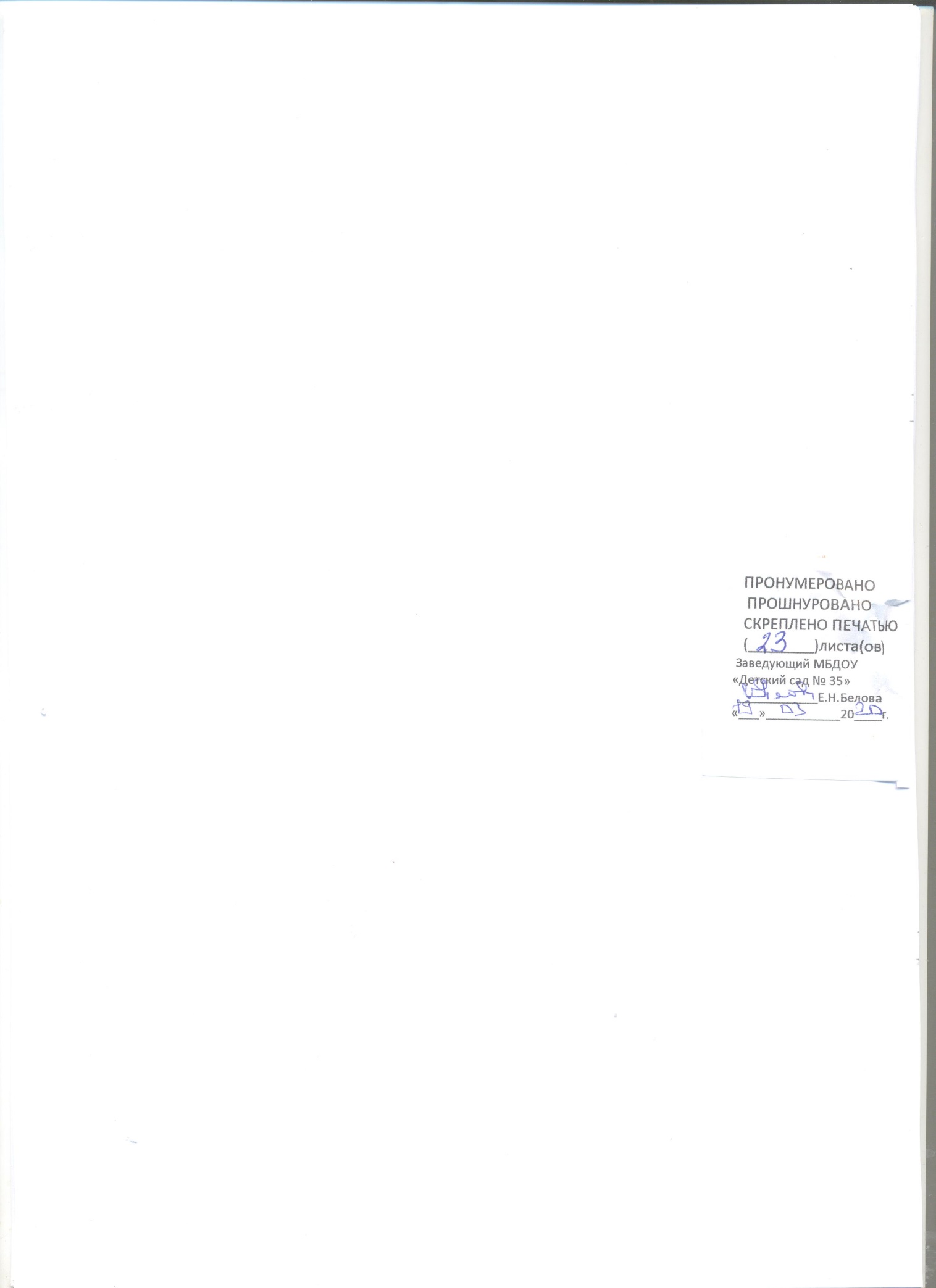 Год Общее кол-во воспитанников Группы здоровья Группы здоровья Группы здоровья Год Общее кол-во воспитанников 1 группа 2 группа 3 группа 4 группа д-учет 2019 29       0  ( 0%)     29  (100%)        00 0Заболеваемость на  одного ребенка  (общая) Заболеваемость на  одного ребенка          3-х до 7-и лет Отношение к городскому показателю в % Фактическая посещаемость по 2019 году 2,82,8 30 %85,4% Физическое развитие2019Гармоничное 0Дисгармоничное за счет дефицита массы3 (9%)Дисгармоничное за счет избытка массы1 (3%)Низкий рост2 (6%)Высокий рост1 (3%)Число случаев заболевания детей за год общее кол-во заболеваний инфекционные соматические 2019 г.33231Учреждения социума, цельНаправленияФормы взаимодействиявзаимодействияразвитияДзержинский краеведческий музей:-обогащение представленийПознавательн-посещение выставок,воспитанников о родном крае,ое развитиеэкспозиций;стимулирование познавательногоинтереса, формированиеСоциально--тематические занятия-мотивационного компонентакоммуникатиэкскурсии.познавательной деятельности.вное развитие- приобщение к культуре и традициямсвоей страныГБОУ ЦДиК:-совместные заседания- психолого-медико-педагогическоеРечевоепсихолого-медико-сопровождение воспитанников сразвитиепедагогической комиссии,неблагоприятной динамикой вконсультации по запросу,развитии, консультативная помощьопределение образовательногомаршрута воспитанников снеблагоприятной динамикой вразвитии.Детская поликлиника № 10:Физическое-осмотр детей  врачами-- медицинское сопровождение развитияразвитиепедиатрами,  узкимивоспитанниковспециалистами из детскойполиклиники, прививки всоответствии с календарем.МБУ «ЦБС»- детская библиотекаРечевое-посещение выставок,им.Ю.Гагаринаразвитиеэкспозиций;-воспитание интереса и любви кчтению, формирование мотивационногоПознавательн-тематические занятия-чтениякомпонента познавательнойое развитиеДеятельностиСовет ветеранов поселка ЖелниноРечевое и познавательное развитие-концертная  и театральная деятельностьВыставкиТематические вечерадо  25 лет 25-29 лет 30-34 лет 35-39 лет 40-44 лет 45-49 лет 50-54 лет 55 лет и более 60-64 лет Итого 0 0 00 12 1 0 15 Образование  2019 Высшее  2 Среднее - профессиональное 3 Год до 5 лет  5 - 10 лет  10 -15  15-20 более 20 2019 0 100 4 Высшая категория Первая категория СЗД 2 (40%) 3 (60%) 0№Наименование мероприятияДата участияДата участияКоличество уч-в/ФИО педагогаПодтверждающий документКонкурсная работаМуниципальный уровеньМуниципальный уровеньМуниципальный уровеньМуниципальный уровеньМуниципальный уровеньМуниципальный уровеньМуниципальный уровень1Городской смотр- конкурс среди дошкольных образовательных организаций «Территория детства» Июль 20194 чел.Скворцова Н.В.Мелехина Е.А.Булаева М.В.Зеленина Л.Ю.4 чел.Скворцова Н.В.Мелехина Е.А.Булаева М.В.Зеленина Л.Ю.Диплом Специальный приз «Лучшая экологическая тропа»Экологическая тропа;Огород2Городской конкурс среди ДОО «Безопасная дорога детям -Внимание Светофор!»Август 2019г4 челСкворцова Н.В.Мелехина Е.А.Булаева М.В.Зеленина Л.Ю4 челСкворцова Н.В.Мелехина Е.А.Булаева М.В.Зеленина Л.ЮДиплом победителя 3 место«Лучший макет»3-D макет«Моя безопасная дорога в д/с»3Городской конкурс среди ДОО «Безопасная дорога детям -Внимание Светофор!» среди воспитанников- детские рисункиАвгуст 2019г5 челВоспитанникиМелехина Е.А.5 челВоспитанникиМелехина Е.А.Диплом победителясреди воспитанников Амир КсюшаРисунки по темеконкурса4Городской конкурс среди ДОО в эколого-биологическом центре города«Чародейка –Зима»Декабрь 2019гСкворцова Н.В.Мелехина Е.А.Булаева М.В.+ воспитанники старше-подготовит гр.Скворцова Н.В.Мелехина Е.А.Булаева М.В.+ воспитанники старше-подготовит гр.Диплом1  местоКоллективные работы :Креативная елочка;«Сказочный Дед мороз-травник»№Наименование мероприятияДата участияКоличество уч-в/ФИО педагогаПодтверждающий документКонкурсная работаМуниципальный уровеньМуниципальный уровеньМуниципальный уровеньМуниципальный уровеньМуниципальный уровеньМуниципальный уровень1Публикация на междунар. пед.портале«МААМ.RU»декабрь 2019г2 чел.Скворцова Н.В.Булаева М.В.СертификатСертификатПроектПроект№Наименование мероприятияДата участияКоличество уч-в/ФИО педагогаПодтверждающий документ2Вебинар «Образовательная деятельность в ДОО: планирование и организация»  21.02.19воспитатель Скворцова Н.В.сертификат3Вебинар «Особенности образования детей с ограниченными возможностями здоровья в ДОО» 26.03.19воспитатель Булаева М.В.сертификатУчастие педагогов в мероприятиях муниципального уровня 1. название мероприятия - учреждение  организатор -  количество педагогов участников - подтверждающий документ ГМО «Центр экспертизы ,мониторинга и информац. сопровождения г. Дзержинска»Участие в круглом столе  «Знакомство с книжной культурой и детской литературой на основе образовательной календарной событийности» Воспитатель Скворцова Н.В.Январь 2019гБлагодарственное письмоГМО«Центр экспертизы ,мониторинга и информац. сопровождения г. Дзержинска»Городской   Семинар – практикум для воспитателейЭкологическое воспитание старших дошкольников в условиях реализации  ФГОС ДО»Воспитатель: Булаева М.В.Декабрь 2019гБлагодарственное письмо№СоставляющиеХарактеристика оснащения объектовМТБ1ТерриторияТерритория детского сада занимает 4084кв.м.детского садаТерритория ДОО  обнесена забором, на  территории ДООустановлено видеонаблюдение. Территория ДОО  озелененадеревьями и кустарниками.На территории размещены 2 прогулочные площадки, на  каждойиз которых имеется теневой навес, стационарное  игровое испортивное оборудование, закрытая песочница. На территорииДОО отдельно выделена спортивная площадка для проведенияфизкультурных мероприятий, огород, цветник.2Здание детскогоЗдание приспособленное, отдельно стоящее, в нем имеется горячее исадахолодное водоснабжение ,в рабочем состоянии вентиляция,канализация .Отопление от газовой котельной.В ДОО имеется пожарная сигнализация и тревожная кнопка.2.1Групповые,В здании дошкольного учреждения имеются следующиедопонительныепомещения: 2 групповые ячейки с отдельно выделеннымипомещенияраздевальными, групповыми, спальнями, буфетными,туалетными.Развивающая предметно-пространственная среда в помещенияхДОО ( предназначенных для образовательнойдеятельности)помогает детям осваивать все виды детскойдеятельности в соответствии ФГОС ДО.Игровые (групповые) помещения оборудованы по направлениям:1.Социально-коммуникативное развитие.2. Речевое развитие.3. Познавательное развитие.4. Физическое развитие.5. Художественно-эстетическое развитие.6. Игровая деятельность.2.2Музыкальная  зонанаходится на первом этаже. В ней имеетсяфортепиано , музыкальный центр, детские музыкальныеинструменты, , мультимедийный проектор ; экран ,синтезатор.2.3Физкультурная зонанаходится на первом этаже. В ней имеется музыкальный центр, шведские стенки, спортивныйКомплекс, скамьи для лазания, спортивное оборудование.2.4Мини –музей «Русская изба»находится на втором этаже,  отдельно мини-музей природымузейные выставки, экспозиции ,экспонаты.2.5КабинетКабинет находится на  первом этаже. В нем имеютсязаведующегонормативно-правовые, контрольно-аналитические материалы.Принтер, МФУ, компьютер ,ноутбук.2.6МетодическийМетодический кабинет находится на втором этаже. В немкабинетимеются библиотека методической литературы и периодическихизданий, наглядно-демонстрационные материалы.Компьютер, принтер , ноутбук, ламинатор2.7МедицинскийНаходится на  втором этаже. Оснащен мебелью, оборудованием,кабинетнеобходимыми медикаментами.2.8ПищеблокНаходится не первом этаже. Полностьюоборудован инвентарем и посудой. Имеется: электроплита с жарочным шкафом,холодильное оборудование, электромясорубка.N п/п 		Показатели Единица измерения1. Образовательная деятельность 1.1 Общая численность воспитанников, осваивающих образовательную программу дошкольного образования, в том числе: 29 человек1.1.1 В режиме круглосуточного пребывания 5 дневной недели29 человек1.1.2 В режиме кратковременного пребывания (3 - 5 часов) 0 человек1.1.3 В семейной дошкольной группе 0 человек1.1.4 В форме семейного образования с психолого-педагогическим сопровождением на базе дошкольной образовательной организации 0 человек1.2 Общая численность воспитанников в возрасте до 3 лет 0 человек1.3 Общая численность воспитанников в возрасте от 3 до 8 лет 29 человек1.4 Численность/удельный вес численности воспитанников в общей численности воспитанников, получающих услуги присмотра и ухода: 29 человек  100 %1.4.1 В режиме полного дня (8 - 12 часов)  0 человек  1.4.2 В режиме продленного дня (12 - 14 часов) 0 человек  0 %1.4.3 В режиме круглосуточного пребывания 29 человек  100%1.5 Численность/удельный вес численности воспитанников с ограниченными возможностями здоровья в общей численности воспитанников, получающих услуги: 0 человек  0 %1.5.1 По коррекции недостатков в физическом и (или) психическом развитии 0 человек  0 %1.5.2 По освоению образовательной программы дошкольного образования 0 человек  0 %1.5.3 По присмотру и уходу 0 человек  0 %1.6 Средний показатель пропущенных дней при посещении дошкольной образовательной организации по болезни на одного воспитанника 2,8  дето/дней 1.7 Общая численность педагогических работников, в том числе: 5 человек1.7.1 Численность/удельный вес численности педагогических работников, имеющих высшее образование 2 человека  40 %1.7.2 Численность/удельный вес численности педагогических работников, имеющих высшее образование педагогической направленности (профиля) 1 человек  20 %1.7.3 Численность/удельный вес численности педагогических работников, имеющих среднее профессиональное образование 3 человек  60 %1.7.4 Численность/удельный вес численности педагогических работников, имеющих среднее профессиональное образование педагогической направленности (профиля) 15 человек 60,8 %1.8 Численность/удельный вес численности педагогических работников, которым по результатам аттестации присвоена квалификационная категория, в общей численности педагогических работников, в том числе: 5 человек  100 %1.8.1 Высшая 2 человека 40 %1.8.2 Первая 3 человека  60 %1.9 Численность/удельный вес численности педагогических работников в общей численности педагогических работников, педагогический стаж работы которых составляет: человек %1.9.1 До 5 лет 0 человек  4,1 %1.9.2 Свыше 30 лет  2 человека 40 %1.10 Численность/удельный вес численности педагогических работников в общей численности педагогических работников в возрасте до 30 лет 0  человек 1.11 Численность/удельный вес численности педагогических работников в общей численности педагогических работников в возрасте от 55 лет 2 человека  40 %1.12 Численность/удельный вес численности педагогических и административнохозяйственных работников, прошедших за последние 5 лет повышение квалификации/профессиональную переподготовку по профилю педагогической деятельности или иной осуществляемой в образовательной организации деятельности, в общей численности педагогических и административнохозяйственных работников 5 человек 100 %1.13 Численность/удельный вес численности педагогических и административнохозяйственных работников, прошедших повышение квалификации по применению в образовательном процессе федеральных государственных образовательных стандартов в общей численности педагогических и административно-хозяйственных работников 5 человек  100 %1.14 Соотношение "педагогический работник/воспитанник" в дошкольной образовательной организации человек/челов1/61.15 Наличие в образовательной организации следующих педагогических работников: 1.15.1 Музыкального руководителя Да1.15.2 Инструктора по физической культуре нет1.15.3 Учителя-логопеда нет1.15.4 Логопеда нет1.15.5 Учителя-дефектолога нет1.15.6 Педагога-психолога нет2. Инфраструктура 2.1 Общая площадь помещений, в которых осуществляется образовательная деятельность, в расчете на одного воспитанника 6.кв. м2.2 Площадь помещений для организации дополнительных видов деятельности воспитанников 58,12 кв. м2.3 Наличие физкультурного зала нет2.4 Наличие музыкального зала нет2.5 Наличие прогулочных площадок, обеспечивающих физическую активность и разнообразную игровую деятельность воспитанников на прогулке Да